12.08.2022Учимся вести бизнес: 118 жителей края, заключившие соцконтракты, стали участниками федеральной образовательной программыВ Красноярском крае 118 жителей, которые заключили социальные контракты для открытия или развития своего дела, а также для ведения личного подсобного хозяйства, с 12 августа начнут проходить бесплатную федеральную обучающую онлайн-программу.Среди участников курса – начинающие предприниматели из Красноярска, Норильска, Ачинска, Сосновоборска, Канска, Дивногорска, Бородино, Лесосибирска, Енисейска, Железногорска, Боготола, Зеленогорска, Минусинска, Пировского муниципального округа, Богучанского, Тасеевского, Ермаковского, Балахтинского, Дзержинского, Саянского, Курагинского, Краснотуранского, Ужурского, Бирилюсского, Рыбинского, Иланского, Большеулуйского, Нижнеингашского и Емельяновского районов.«Благодаря нашей совместной работе с муниципальными образованиями по информированию населения о старте данной обучающей программы мы получили большое количество участников из территорий края. Онлайн-формат делает этот курс доступным в любой точке нашего региона. Эксперты расскажут, как учитывать расходы и доходы проекта, управлять продажами, пользоваться актуальными инструментами маркетинга и рекламы, применять полезные бесплатные сервисы. Подчеркну, что участники получат именно те знания, которые им пригодятся на практике в работе», – говорит руководитель агентства развития малого и среднего предпринимательства Красноярского края Татьяна Бочарова.Онлайн-курс «Бизнес-старт» завершится 2 сентября. Каждый участник в результате получит рекомендации по организационно-правовой форме своего бизнеса, план маркетинговой стратегии и онлайн-калькуляторы бюджета проекта. Напомним, что Красноярский край одним из первых в стране включился в федеральный пилотный проект по обучению тех, кто заключил социальный контракт.Для справки:Организаторы обучения – платформа знаний и сервисов «Деловая среда» (совместный проект Минэкономразвития России и ПАО «Сбербанк») при содействии министерства социальной политики Красноярского края, агентства развития малого и среднего предпринимательства Красноярского края и центра «Мой бизнес», который работает на территории региона в рамках нацпроектов «Малое и среднее предпринимательство», «Международная кооперация и экспорт» и «Производительность труда».Дополнительная информация для СМИ по тел. (391) 222-55-03, пресс-служба агентства развития малого и среднего предпринимательства Красноярского края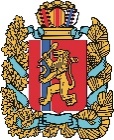 АГЕНТСТВО РАЗВИТИЯ МАЛОГО И СРЕДНЕГО ПРЕДПРИНИМАТЕЛЬСТВАКРАСНОЯРСКОГО КРАЯ